Publicado en Madrid el 16/06/2021 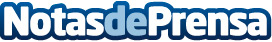 Nuevo libro sobre las controversias en la cirugía de la columna vertebralEl prestigioso neurocirujano Francisco Villarejo publica su décimo segundo libro que ha presentado el doctor Bartolomé BeltránDatos de contacto:M.J. del Valle913994246Nota de prensa publicada en: https://www.notasdeprensa.es/nuevo-libro-sobre-las-controversias-en-la Categorias: Nacional Medicina Literatura Madrid http://www.notasdeprensa.es